Sabato 29 Giugno 2013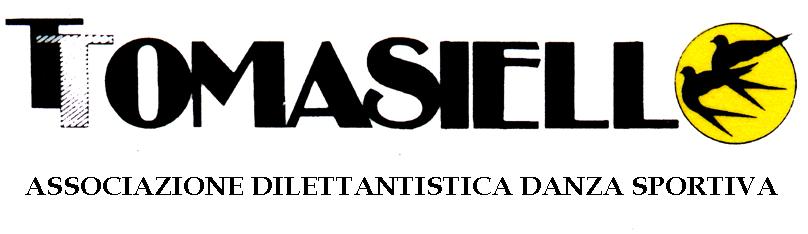 Ore 20,3035° SaggioPalazzetto dello sportSpazio RealeVia di San Donnino 4/6 Campi Bisenzio Firenze		Durante la serata si esibiranno:Allievi dei vari corsi ADDS Tomasiello 2012/2013Gruppo Sportivo (bambini e adulti)                                          Ospiti e ProfessionistiInDanze Standard-Latino Americani-Ballo da SalaLiscio Unificato-Zumba Fitness-ShowIngresso LiberoLa manifestazione rientra nell’ambito delle attività sportive promosse dal comune di Campi Bisenzio